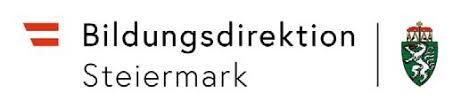 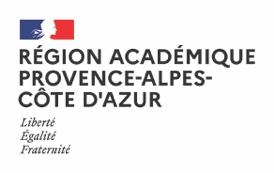 A signer par le.la représentant.e légal.e et la.le participant.eConditions de participation et obligations complémentaires pour le programme d’échanges individuels avec réciprocité  Steiermark – NiceNice- Styrie Le.a participant.e ainsi que la.le.s représentant.e.s légal.e(aux) reconnaissent en signant les conditions de participation  : Avoir rempli correctement le formulaire "Échange d'élèves entre la Styrie et l’académie de Nice".Avoir complété le formulaire de renseignements généraux.Avoir complété le questionnaire de santé avec sincérité. Code de conduiteEn tant que que participant.e :Je m’engage à fréquenter l'école du.de la  correspondant.e à plein temps. Je comprends que je ne suis pas autorisé(e) à voyager de manière indépendante et sans la supervision d'un adulte pendant la période d'échange et que le non-respect de cette exigence entraînera la fin anticipée de la participation au programme  d'échange.Je m’engage à ne pas conduire de véhicule motorisé pendant l'échange.Je m’engage en raison des lois de protection de la jeunesse à l'étranger, de ne pas acheter et/ou de consommer de l'alcool de quelque nature que ce soit. Il en va de même pour les médicaments de toute nature, à l'exception des médicaments prescrits par un médecin.Je m’engage à respecter les règles de conduite fixées par ma famille d'accueil.Je confirme que je suivrai les instructions données par les coordinateurs à l'étranger et les tuteurs responsables de mon établissement d'échange. Il est clair pour moi que le succès de ce programme d'échange relève de mon respect des règles fixées.Je comprends que pendant l'échange, je serai considéré.e comme un.e représentant.e de mon pays, de mon établissement, et aussi de ma famille et que mon pays sera jugé sur mon comportement. J'affirme par la présente que je ferai tout mon possible pour coopérer et soutenir les responsables du programme d'échange d'élèves ainsi que les autres élèves participant à l'échange.Par la présente, je m'engage à rester en contact avec mon pays d'origine dans des limites raisonnables pendant mon séjour à l'étranger par l'intermédiaire de réseaux sociaux tels que Facebook et de canaux de communication collectifs tels que WhatsApp, Skype ou FaceTime, etc. Cela signifie que je limiterai volontairement ce nombre de communications à un maximum de 2 à 3 fois par semaine et dans des cas exceptionnels à un maximum d'une heure par jour. Je suis conscient.e que le téléchargement de fichiers sur Internet (films, musique, etc.) sans respecter les droits d'auteur et sans payer en conséquence est illégal. Ainsi, je m'engage à clarifier au préalable avec la famille d'accueil tout type d'acquisition de fichiers payants sur Internet pendant le séjour à l'étranger et à obtenir son consentement, le cas échéant. Je comprends que, nonobstant cela, tous les risques financiers et autres dépenses qui peuvent survenir doivent être supportés par mes parents  et moi-même et ne peuvent en aucun cas être imputés à la famille d'accueil dont j’ai utilisé la connexion réseau pour avoir accès à Internet. Je m'engage à me conduire avec respect envers toutes les parties impliquées dans l'échange et à éviter de porter atteinte à la réputation d'autrui. Cela concerne en particulier mon partenaire d'échange, ma famille d'accueil, les professeurs et les camarades de l'école à l'étranger ainsi que les participants de mon propre groupe d'échange. Cela s'applique en particulier à la diffusion d'informations au détriment des personnes concernées sous quelque forme que ce soit, y compris les formes numériques de diffusion par téléphone mobile, par courrier électronique et par les réseaux sociaux tels que Facebook et autres. Je suis conscient.e que la diffusion d'informations insultantes, diffamatoires ou offensantes peut entraîner des conséquences juridiques ainsi que la fin de mon séjour en tant participant.e.Je m’engage à respecter le droit à l’image (aucune image ou données personnelles ne peuvent être diffusées sans l’accord des personnes figurant sur l’image publiée ou alors sans l’accord des représentants légaux pour un élève mineur).J’ai pris connaissance de ce code de conduite et je m’engage à le respecter. En signant les conditions de participation, la.le participant.e s'engage à lire et à suivre les règles de conduite énoncées dans le code de conduite.SantéJ’accepte que…Je n’accepte pas que… les données de santé de mon enfant : …………………………………………………… soient utilisées dans le cadre de l’appariement (choix du correspondant) et soient communiquées à la famille qui le reçoit. Les formulaires et données de santé seront détruits après la mobilité, au plus tard dans un délai d’un mois suivant l’échange, aussi bien à la DRAREIC que dans les familles. Vous pouvez accéder aux données vous concernant, demander leur effacement, leur rectification, ou exercer votre droit à la limitation du traitement de vos données. Pour toute question sur le traitement de vos données dans ce dispositif, ou pour exercer vos droits, vous pouvez contacter le service de la Direction Régionale Académique des Relations Européennes, Internationales et à la Coopération : ce.drareic@region-academique-paca.fr, ou notre délégué à la protection des données : dpd@ac-aix-marseille.fr ou dpd@ac-nice.fr. Si vous estimez, après nous avoir contactés, que vos droits « Informatique et Libertés » ne sont pas respectés, vous pouvez adresser une réclamation à la CNIL (www.cnil.fr).Dans le cas d’un refus, la DRAREIC ne pourra pas procéder au traitement du dossier et au jumelage. Déclaration du.de la(des) représentant.e(s) légal.e(aux)En signant les conditions de participation, la.le(les) représentant.e(s) légal.e(aux) confirme(nt) qu'il.elle(s) transfère(nt) les droits et obligations découlant de la garde aux parents d'accueil pour la durée du séjour du.de la participant.e.En parallèle, en signant les conditions de participation, la.le(les) représentant.e(s) légal.e(aux) déclare(nt) accueillir l'élève partenaire et prendre soin de lui.elle pendant tout son séjour conformément aux droits de garde.La.le(les) représentant.e(s) légal.e(aux) autorise(nt) le traitement médical du.de la participant.e si un médecin ou la famille d'accueil le juge nécessaire.Données personnelles:Données personnelles:J’autorise la DRAREIC à utiliser les données personnelles relatives à mon enfant contenues dans les formulaires qui surviennent au cours du traitement de l’échange d’élèves. Ces traitements sont réalisés sur la base du consentement. Conformément à loi informatique et libertés et au règlement UE 2016/679 dit RGPD, vous avez un droit d’effacement, de rectification et de consultation de vos données. Pour l’exercer, vous pouvez contacter la DRAREIC : ce.drareic@region-academique-paca.fr ou nos délégués à la protection des données : dpd@ac-nice.fr . La.le participant.e et la.le(les) représentant.e(s) légal.e(aux) confirment par leur signature qu'ils ont lu les conditions de participation (pages 1-4) et qu'ils ont fourni de manière véridique toutes les informations dans les documents d'inscription (formulaires de candidature et de santé)Date, lieu, signature du.de la(des) représentant.e(s) légal.e(aux)Date, lieu, signature du.de la(des) représentant.e(s) légal.e(aux)Date, lieu, signature du.de la participant.e au programme de mobilitéNom de l’établissement Nom de l’élève Nom du.de la(des) représentant.e(s) légal.e (aux) 